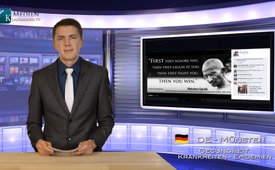 Attacks against Ebola helpers - two countervoices from Africa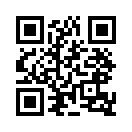 Attacks against Ebola helpers - two countervoices from AfricaLadies and gentlemen, welcome to kla-tv from our studio in Munster, Germany.  During the past weeks the media repeatedly reported about protests, in West Africa against the Red Cross and at-tacks on their employees.  After Ebola-helpers were murdered in Guinea the International Red Cross admonished - I quote: “Attacks like this - with their origins in frustration and fear of the disease - are not acceptable.”  Now voices are becoming louder from Africa which give a totally different picture.  Today we want to let two of these voices speak out.  Nana Kwame founder and director of an architecture and engineering office in Ghana wrote about the facts from his perspective on his Facebook page.  I quote Nana Kwame: ”People in the Western World need to know what’s happening here in West Africa.  THEY ARE LYING!!! “Ebola” as a virus does NOT exist and is NOT “spread”. The Red Cross has brought this disease to 4 specific countries for 4 specific reasons and it is only contracted by those who receive treatments and injections from the Red Cross.  That is why Liberians and Nigerians have begun kicking the Red Cross out of their countries and reporting in the news the truth.” 
Now the reasons - I quote Nana Kwama further:   
Reason 1: “This vaccine implemented sickness being “called” Ebola was introduced into West Afri-ca for the end Goal of getting troops on the ground in Nigeria, Liberia, and Sierra Leone” (...)  “get troops to Nigeria and steal the new oil reserves they have discovered.”(...) 
Nana Kwame continues; describing how a reason was needed to get troops into Sierra Leone to end the strikes of the diamond mine workers by force.  With something like “Ebola” it is now possible to send troops in order to get at the valuable resources of both countries.
The third reason.  I quote: “In addition to stealing Nigerian oil and forcing Sierra Leone back to mining, troops have also been sent in to force vaccinations (deadly “Ebola” poison) onto those Afri-cans who are not foolish enough to take them willingly.  3000 troops are being sent in to make sure that this “poison” continues to spread.  Because again it is only spread through vaccination.  As more and more news articles are released like the one above from Liberia, informing the populous of the US lies and manipulation, more and more Africans are refusing to visit the Red Cross.  Troops will force these vaccinations upon the people to ensure the visible appearance of an Ebola pandemic. In addition to this they will protect the red Cross from the Liberians and Nigerians who have been rightfully ejecting them from their countries”
And now the fourth reason. I quote Nana Kwame: “Last but not least the appearance of this Ebola “pandemic” (should Americans not catch on) will be used to scare countless millions into taking the “Ebola vaccine” which in reality IS THE PANDEMIC. (...) Ask yourself if Ebola was really spread from person to person, instead of controlled spread through vaccination - then why would the CDC (that is the US Center for Disease Control) and the US government still allow flights in and out of these countries with absolutely no regulation at all?  We have got to start thinking and sharing in-formation globally because they do not give the true perspective of the people who are living here in West Africa.”  This from the Facebook entry of Nana Kwame.  By the way, in the USA his Face-book page was banned already two days after this appeared.  A second counter-voice testimony is the “Daily Observer”, the biggest Liberian newspaper.  Amongst other things, the Daily Observer reported already on January 8th, 2014 that a man had been arrested while trying to pour formalde-hyde into a community well.  He admitted that he had been paid to do this and that he was not the only one.  Liberian public radio stations reported that at least 10 people in one community had died after drinking water from a well.  The man also claimed that several water supply companies were involved with this. Especially those companies who bottled mineral water for sale.  He said the poi-son produced first symptoms similar to those of Ebola and then killed people.  The Daily Observer also claimed to be informed about people dressed as health-care professionals bringing Ebola vac-cine into communities.  After the injection symptoms similar to Ebola would become apparent, a short time later the patients would fall into a coma and die. After ten children died immediately following immunization in one village, the next time the vaccine peddlers showed up they were chased out of town.  So these were two counter-voices to the main-stream media out of the areas directly affected by Ebola in West Africa.  Consider this and form your own opinion.  We close todays program with a well known quote from Mahatma Ghandi - also found as the title on Nana Kwames Facebook page: “First they ignore you, then they laugh you, then they fight you and then you win.”from dd.Sources:http://www.spiegel.de/gesundheit/diagnose/ebola-in-afrika-rotes-kreuz-fuerchtet-angriffe-auf-helfer-a-992852.html
http://www.tagesschau.de/ausland/ebola-sierra-leone-100.html
https://www.facebook.com/notes/nana-kwame/ebo-lie/10202862436634177
http://new.euro-med.dk/20141017-the-liberian-daily-observer-ebola-symptome-ruhren-von-formaldehyd-vergiftung-von-brunnen-und-impfungen-durch-organ-ernter-her.php
http://www.epochtimes.de/Die-fuenf-groessten-Ebola-Luegen-Massenmanipulation-durch-Regierungen-und-Medien-a1189386.htmlThis may interest you as well:---Kla.TV – The other news ... free – independent – uncensored ...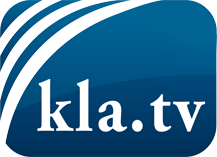 what the media should not keep silent about ...Little heard – by the people, for the people! ...regular News at www.kla.tv/enStay tuned – it’s worth it!Free subscription to our e-mail newsletter here: www.kla.tv/abo-enSecurity advice:Unfortunately countervoices are being censored and suppressed more and more. As long as we don't report according to the ideology and interests of the corporate media, we are constantly at risk, that pretexts will be found to shut down or harm Kla.TV.So join an internet-independent network today! Click here: www.kla.tv/vernetzung&lang=enLicence:    Creative Commons License with Attribution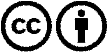 Spreading and reproducing is endorsed if Kla.TV if reference is made to source. No content may be presented out of context.
The use by state-funded institutions is prohibited without written permission from Kla.TV. Infraction will be legally prosecuted.